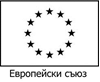 ОПЕРАТИВНА ПРОГРАМА ЗА ХРАНИ И/ИЛИ ОСНОВНО МАТЕРИАЛНО ПОДПОМАГАНЕФОНД ЗА ЕВРОПЕЙСКО ПОДПОМАГАНЕ НА НАЙ- НУЖДАЕЩИТЕ СЕ ЛИЦАОперация „Осигуряване на топъл обяд 2016“BG05FMOP001-03.02Образец № 1СПИСЪК НА ДОКУМЕНТИТЕ, СЪДЪРЖАЩИ СЕ В ОФЕРТАТАна …………………………………………………………………………………………….. , участник в обявената от община Тополовград обществена поръчка по реда на чл.18, ал.1, т.1 от ЗОП /открита процедура/ с предмет: „Доставка на хранителни продукти и хляб за нуждите на Община Тополовград по проект „Осигуряване на топъл обяд в Община Тополовград” по Оперативна програма за храни и/или основно материално подпомагане, съфинансирана от Фонда за европейско подпомагане на най - нуждаещите се лица за периода 2014-2020, операция тип 3 „Осигуряване на топъл обяд“, процедура за директно предоставяне на безвъзмездна финансова помощ BG05FMOP001-03.02 „Осигуряване на топъл обяд - 2016”ОПЕРАТИВНА ПРОГРАМА ЗА ХРАНИ И/ИЛИ ОСНОВНО МАТЕРИАЛНО ПОДПОМАГАНЕФОНД ЗА ЕВРОПЕЙСКО ПОДПОМАГАНЕ НА НАЙ- НУЖДАЕЩИТЕ СЕ ЛИЦАОперация „Осигуряване на топъл обяд 2016“BG05FMOP001-03.02Образец № 2АДМИНИСТРАТИВНИ СВЕДЕНИЯУважаеми дами и господа,     С настоящето представям участника и декларирам истинността на посочените сведения:Прилагам:…………../ако е приложимо/Дата: ………………….                                  		Декларатор: ………………….                                                                                                                           /Подпис и печат/ОПЕРАТИВНА ПРОГРАМА ЗА ХРАНИ И/ИЛИ ОСНОВНО МАТЕРИАЛНО ПОДПОМАГАНЕФОНД ЗА ЕВРОПЕЙСКО ПОДПОМАГАНЕ НА НАЙ- НУЖДАЕЩИТЕ СЕ ЛИЦАОперация „Осигуряване на топъл обяд 2016“BG05FMOP001-03.02Образец № 3Д Е К Л А Р А Ц И Я за отсъствие на обстоятелствата по чл.54, ал.1, т.1, 2 и 7 от Закона заобществените поръчкиДолуподписаният/та............................................................................, ЕГН....................., притежаващ/ща л.к.№ ....................., издадена на ................................ г. от ....................,  в качеството си на........................................................ на ................................................................. (управител, изпълнителен директор, друго) (изписва се фирмата и правно-огранизационната й форма), ЕИК .......................... участник в обявената от община Тополовград обществена поръчка по реда на чл.18, ал.1, т.1 от ЗОП /открита процедура/ с предмет: „Доставка на хранителни продукти и хляб за нуждите на Община Тополовград по проект „Осигуряване на топъл обяд в Община Тополовград” по Оперативна програма за храни и/или основно материално подпомагане, съфинансирана от Фонда за европейско подпомагане на най - нуждаещите се лица за периода 2014-2020, операция тип 3 „Осигуряване на топъл обяд“, процедура за директно предоставяне на безвъзмездна финансова помощ BG05FMOP001-03.02 „Осигуряване на топъл обяд - 2016”ДЕКЛАРИРАМ, ЧЕ:Не съм осъден с влязла в сила присъда/ реабилитиран съм за:                                        /ненужното се зачертава/ престъпление по чл.108а, чл.159а-159г, чл.172, чл.192а, чл.194-217, чл.219-252, чл.253-260, чл.301-307, чл.321, чл.321а и чл.352-353е от Наказателния кодекс;Не съм осъден с влязла в сила присъда / реабилитиран съм за:/ненужното се зачертава/  престъпление, аналогично на тези по т.1 в друга държава-членка или трета страна;	3. Не е налице конфликт на интереси, който не може да бъде отстранен.	„Конфликт на интереси“ по смисъла на §2, т.21 от Допълнителните разпоредби на Закона за обществените поръчки.	Известно ми е, че за неверни данни нося наказателна отговорност по чл. 313 от Наказателния кодекс..................... г.					        Подпис и печат............................Забележка:  На основание чл.97, ал.6  от ППЗОП декларацията се подписва от лицата, които представляват участника.                        ОПЕРАТИВНА ПРОГРАМА ЗА ХРАНИ И/ИЛИ ОСНОВНО МАТЕРИАЛНО ПОДПОМАГАНЕФОНД ЗА ЕВРОПЕЙСКО ПОДПОМАГАНЕ НА НАЙ- НУЖДАЕЩИТЕ СЕ ЛИЦАОперация „Осигуряване на топъл обяд 2016“BG05FMOP001-03.02Образец № 4Д Е К Л А Р А Ц И Я   за отсъствие на обстоятелствата по чл.54, ал.1, т.3-5 от Закона заобществените поръчки 	Долуподписаният/та............................................................................., ЕГН....................., притежаващ/ща л.к.№ ....................., издадена на ................................ г. от ....................,  в качеството си на........................................................ на ................................................................. (управител, изпълнителен директор, друго)  (изписва се фирмата и правно-огранизационната й форма), ЕИК ..........................участник в обявената от община Тополовград обществена поръчка по реда на чл.18, ал.1, т.1 от ЗОП /открита процедура/ с предмет: „Доставка на хранителни продукти и хляб за нуждите на Община Тополовград по проект „Осигуряване на топъл обяд в Община Тополовград” по Оперативна програма за храни и/или основно материално подпомагане, съфинансирана от Фонда за европейско подпомагане на най - нуждаещите се лица за периода 2014-2020, операция тип 3 „Осигуряване на топъл обяд“, процедура за директно предоставяне на безвъзмездна финансова помощ BG05FMOP001-03.02 „Осигуряване на топъл обяд - 2016”ДЕКЛАРИРАМ, ЧЕ:	Участникът, който представлявам:	1. Няма задължения за данъци и за задължителни осигурителни вноски по смисъла на чл.162, ал.2, т.1 от Данъчно-осигурителния процесуален кодекс и лихвите по тях, към държавата или към общината по седалището на възложителя и на участника, или аналогични задължения, установени с акт на компетентен орган, съгласно законодателството на държавата, в която участникът е установен, или	- има задължения за данъци и за задължителни осигурителни вноски по смисъла на чл.162, ал.2, т.1 от Данъчно-осигурителния процесуален кодекс и лихвите по тях, към държавата или към общината по седалището на възложителя и на участника, или аналогични задължения, установени с акт на компетентен орган, съгласно законодателството на държавата, в която участникът е установен, но е допуснато разсрочване, отсрочване или обезпечение на задълженията или задължението е по акт, който не е влязъл в сила; /ненужното не се попълва/	2.  Не е налице неравнопоставеност в случаите по чл.44, ал.5 от Закона за обществените поръчки;	3. Участникът, който представлявам не е представил документ с невярно съдържание, свързан с удостоверяване липсата на основания за отстраняване или изпълнението на критериите за подбор;ОПЕРАТИВНА ПРОГРАМА ЗА ХРАНИ И/ИЛИ ОСНОВНО МАТЕРИАЛНО ПОДПОМАГАНЕФОНД ЗА ЕВРОПЕЙСКО ПОДПОМАГАНЕ НА НАЙ- НУЖДАЕЩИТЕ СЕ ЛИЦАОперация „Осигуряване на топъл обяд 2016“BG05FMOP001-03.02	4. Участникът, който представлявам е предоставил изискваща се информация, свързана с удостоверяване липсата на основания за отстраняване или изпълнението на критериите за подбор.Известно ми е, че за неверни данни нося наказателна отговорност по чл. 313 от Наказателния кодекс...................... г.							Подпис и печат............................Забележка: На основание чл.97, ал.6 от ППЗОП когато участникът се представлява от повече от едно лице, декларацията се подписва от лицето, което може самостоятелно да го представлява.	                        ОПЕРАТИВНА ПРОГРАМА ЗА ХРАНИ И/ИЛИ ОСНОВНО МАТЕРИАЛНО ПОДПОМАГАНЕФОНД ЗА ЕВРОПЕЙСКО ПОДПОМАГАНЕ НА НАЙ- НУЖДАЕЩИТЕ СЕ ЛИЦАОперация „Осигуряване на топъл обяд 2016“BG05FMOP001-03.02Образец № 5Д Е К Л А Р А Ц И Я за отсъствие на обстоятелствата по чл.55, ал.1 от Закона заобществените поръчкиДолуподписаният/та............................................................................, ЕГН....................., притежаващ/ща л.к.№ ....................., издадена на ................................ г. от ....................,  в качеството си на........................................................ на ................................................................. (управител, изпълнителен директор, друго) (изписва се фирмата и правно-огранизационната й форма), ЕИК .......................... участник в обявената от община Тополовград обществена поръчка по реда на чл.18, ал.1, т.1 от ЗОП /открита процедура/ с предмет: „Доставка на хранителни продукти и хляб за нуждите на Община Тополовград по проект „Осигуряване на топъл обяд в Община Тополовград” по Оперативна програма за храни и/или основно материално подпомагане, съфинансирана от Фонда за европейско подпомагане на най - нуждаещите се лица за периода 2014-2020, операция тип 3 „Осигуряване на топъл обяд“, процедура за директно предоставяне на безвъзмездна финансова помощ BG05FMOP001-03.02 „Осигуряване на топъл обяд - 2016”ДЕКЛАРИРАМ, ЧЕ:I. Представляваният от мен участник:1.Не е обявен в несъстоятелност или е в производство по несъстоятелност, или е в процедура по ликвидация, или е сключил извънсъдебно споразумение с кредиторите си по смисъла на чл. 740 от Търговския закон, или е преустановил дейността си, а в случай че кандидатът или участникът е чуждестранно лице – се намира в подобно положение, произтичащо от сходна процедура, съгласно законодателството на държавата, в която е установен; 2.Не е лишен от правото да упражнява строителна дейност, както и професия или дейност, която е свързана с предмета на поръчката, съгласно законодателството на държавата, в която е извършено деянието; 3.Не е сключило споразумение с други лица с цел нарушаване на конкуренцията, когато нарушението е установено с акт на компетентен орган; 4.Не съм виновен за неизпълнение на договор за обществена поръчка или на договор за концесия за строителство или за услуга, довело до предсрочното му прекратяване, изплащане на обезщетения или други подобни санкции, 5. Виновен съм за неизпълнение на договор за обществена поръчка или на договор за концесия за строителство или за услуга, довело до предсрочното му прекратяване, но неизпълнението засяга по-малко от 50 на сто от стойността или обема на договора;      (приложимо/ неприложимо)Декларирам/ме, че горепосочената информацията по т. _________ се съдържа в следния/те публичен/ни регистър/ри _________ или _________________ (посочете компетентния орган, който е длъжен да предостави информация за тези обстоятелства служебно на възложителя).Задължавам се при промени в горепосочените обстоятелства да уведомя възложителя в 3-дневен срок от настъпването им.	Известна ми е отговорността почл.313 от Наказателния кодекс за посочване на неверни данни.__________________г.									                          подпис и печат:…………………			ОПЕРАТИВНА ПРОГРАМА ЗА ХРАНИ И/ИЛИ ОСНОВНО МАТЕРИАЛНО ПОДПОМАГАНЕФОНД ЗА ЕВРОПЕЙСКО ПОДПОМАГАНЕ НА НАЙ- НУЖДАЕЩИТЕ СЕ ЛИЦАОперация „Осигуряване на топъл обяд 2016“BG05FMOP001-03.02Образец № 6Д Е К Л А Р А Ц И Я  по чл.101, ал.11 от Закона заобществените поръчкиДолуподписаният/та............................................................................, ЕГН....................., притежаващ/ща л.к.№ ....................., издадена на ................................ г. от ....................,  в качеството си на........................................................ на ................................................................. (управител, изпълнителен директор, друго) (изписва се фирмата и правно-огранизационната й форма), ЕИК .......................... участник в обявената от община Тополовград обществена поръчка по реда на чл.18, ал.1, т.1 от ЗОП /открита процедура/ с предмет: „Доставка на хранителни продукти и хляб за нуждите на Община Тополовград по проект „Осигуряване на топъл обяд в Община Тополовград” по Оперативна програма за храни и/или основно материално подпомагане, съфинансирана от Фонда за европейско подпомагане на най - нуждаещите се лица за периода 2014-2020, операция тип 3 „Осигуряване на топъл обяд“, процедура за директно предоставяне на безвъзмездна финансова помощ BG05FMOP001-03.02 „Осигуряване на топъл обяд - 2016”ДЕКЛАРИРАМ, ЧЕ:	1. Не съм свързано лице съгласно §2, т.45 от Допълнителните разпоредби на ЗОП с друг участник в настоящата процедура за възлагане на обществена поръчка.2. Представляваният от мен участник не е свързано предприятие с друг участник в настоящата процедура за възлагане на обществена поръчка.Задължавам се при промяна на горепосочените обстоятелства писмено да уведомя Възложителя за всички промени в процеса на провеждане на обявената процедура за възлагане на обществена поръчка. Известна ми е наказателната отговорност, която нося по чл. 313 от НК за невярно декларирани данни...................... г.							Подпис и печат............................ОПЕРАТИВНА ПРОГРАМА ЗА ХРАНИ И/ИЛИ ОСНОВНО МАТЕРИАЛНО ПОДПОМАГАНЕФОНД ЗА ЕВРОПЕЙСКО ПОДПОМАГАНЕ НА НАЙ- НУЖДАЕЩИТЕ СЕ ЛИЦАОперация „Осигуряване на топъл обяд 2016“BG05FMOP001-03.02Образец № 7Д Е К Л А Р А Ц И Я *по чл. 66, ал.1 от Закона за обществените поръчкиДолуподписаният/-ната ...............................................................................................,  с лична карта № ..............................., издадена на ...................... от ....................................... с ЕГН..............................................., в качеството ми на……………………………………………на ........................................................................................, вписано в търговския регистър на Агенцията по вписванията под единен идентификационен код № ............................ участник в обявената от община Тополовград обществена поръчка по реда на чл.18, ал.1, т.1 от ЗОП /открита процедура/ с предмет: „Доставка на хранителни продукти и хляб за нуждите на Община Тополовград по проект „Осигуряване на топъл обяд в Община Тополовград” по Оперативна програма за храни и/или основно материално подпомагане, съфинансирана от Фонда за европейско подпомагане на най - нуждаещите се лица за периода 2014-2020, операция тип 3 „Осигуряване на топъл обяд“, процедура за директно предоставяне на безвъзмездна финансова помощ BG05FMOP001-03.02 „Осигуряване на топъл обяд - 2016”Д Е К Л А Р И Р А М:1. При изпълнението на горе цитираната обществена поръчка няма да използвам / ще използвам подизпълнители; (невярното се зачертава)2. Подизпълнител/и ще бъде/бъдат:(попълва се при условие, че участникът е декларирал, че ще използва подизпълнител/и) 2.1. .....................................................................................................................................................................        (изписва се наименованието на фирмата подизпълнител) 2.2. .....................................................................................................................................................................които са запознати с предмета на поръчката и са дали съгласие за участие в процедурата;3. Делът на участие на подизпълнителите при изпълнение на поръчката ще бъде, както следва:3.1. За подизпълнител ......................................... -  .......................% от общата стойност на поръчката.3.2. За подизпълнител ........................................ -  ......................% от общата стойност на поръчката.	4. Видът на работите, предмет на поръчката, които ще бъдат изпълнени от заявените подизпълнители, са както следва:4.1.За подизпълнител ........................................ -   вид на работите/…………………………………./4.2.За подизпълнител ........................................ -   вид на работите/…………………………………./Известна ми е отговорността по чл. 313 от Наказателния кодекс за посочване на неверни данни.			 г.                                    	Подпис и печат: 			* Настоящата декларация се попълва задължително от управляващия/представляващия участника. Участникът представя доказателство за поетите от подизпълнителите задължения. Подизпълнителите трябва да отговарят на съответните критерии за подбор съобразно вида и дела от поръчката, който ще изпълняват, и за тях да не са налице основания за отстраняване от процедурата.ОПЕРАТИВНА ПРОГРАМА ЗА ХРАНИ И/ИЛИ ОСНОВНО МАТЕРИАЛНО ПОДПОМАГАНЕФОНД ЗА ЕВРОПЕЙСКО ПОДПОМАГАНЕ НА НАЙ- НУЖДАЕЩИТЕ СЕ ЛИЦАОперация „Осигуряване на топъл обяд 2016“BG05FMOP001-03.02	Образец № 8Д Е К Л А Р А Ц И Я *по чл. 66, ал.1, изречение второ от Закона за обществените поръчкиот подизпълнителДолуподписаният/-ната ...............................................................................................,  с лична карта № ..............................., издадена на ...................... от ....................................... с ЕГН..............................................., в качеството ми на………………………………………..на ........................................................................................, вписано в търговския регистър на Агенцията по вписванията под единен идентификационен код № ............................, подизпълнител на …………………., който е участник в обявената от община Тополовград обществена поръчка по реда на чл.18, ал.1, т.1 от ЗОП /открита процедура/ с предмет: „Доставка на хранителни продукти и хляб за нуждите на Община Тополовград по проект „Осигуряване на топъл обяд в Община Тополовград” по Оперативна програма за храни и/или основно материално подпомагане, съфинансирана от Фонда за европейско подпомагане на най - нуждаещите се лица за периода 2014-2020, операция тип 3 „Осигуряване на топъл обяд“, процедура за директно предоставяне на безвъзмездна финансова помощ BG05FMOP001-03.02 „Осигуряване на топъл обяд - 2016”Д Е К Л А Р И Р А М, ЧЕ :	1. Заявявам участието на  представлявания от мен подизпълнител в гореописаната обществена поръчка, като подизпълнител на участника  ………………………………………..	2. Делът на участието ми/участието на представлявания от мен подизпълнител при изпълнение на поръчката ще бъде, както следва:	2.1 вид на работите - ......................................... -  .......................% от общата стойност на поръчката.	2.2 дял на работите ....................... /  ………………/ от предмета на поръчката.	3. Представляваният от мен подизпълнител отговаря на съответните критерии за подбор съобразно вида и дела от поръчката, който ще изпълнява, и не са налице основания за отстраняване от процедурата.Известна ми е отговорността по чл. 313 от Наказателния кодекс за посочване на неверни данни.			 г.                                    	Подпис и печат: 			№СъдържаниеСъдържаниеВид на документите/оригинал или заверено копие/12….Дата Дата ________/ _________ / ______________/ _________ / ______________/ _________ / ______Наименование на участника Наименование на участника ______________________________________________________________________________Име и фамилия на представляващия участника Име и фамилия на представляващия участника ______________________________________________________________________________ДлъжностДлъжност______________________________________________________________________________ПодписПодпис______________________________________________________________________________Наименование на участника:Посочете точното наименование на участника, според актуалната му регистрацияСедалище по регистрация:Посочете държавата и адрес на седалището на участникТочен адрес за кореспонденцияПосочете улица, град, пощенски код, държаваЛице представляващо участникаПосочете име, фамилия и длъжност и данни по документ за самоличностЛице за контактиПосочете име, фамилия и длъжностТелефонен номерПосочете код на населеното място и телефонен номерФакс номерПосочете код на населеното място и номер на факсЕлектронен адресИнтернет адрес /ако е приложимоПравен статусПосочете търговското дружество или обединения или друга правна форма, дата на учредяване или номера и датата на вписване и къдеЕИК/Статистическа регистрацияБанкови реквизитиБанка: Банков клон:IBAN: BIC:Титуляр на сметката:Предмет на поръчкатаПосочете наименование на поръчката (трябва да съвпада с наименованието, дадено от Възложителя)Дата на изготвяне на офертатаПосочете дата:( дата, месец, година)